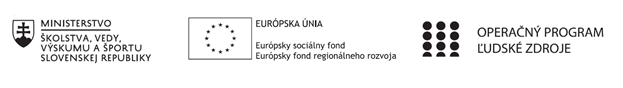 Správa o činnosti pedagogického klubu Príloha:Prezenčná listina zo stretnutia pedagogického klubuPrioritná osVzdelávanieŠpecifický cieľ1.1.1 Zvýšiť inkluzívnosť a rovnaký prístup ku kvalitnému vzdelávaniu a zlepšiť výsledky a kompetencie detí a žiakovPrijímateľGAS, B. BystricaNázov projektuMyslím, teda somKód projektu  ITMS2014+NFP312011W106Názov pedagogického klubu Pedagogický klub BIODátum stretnutia  pedagogického klubu17. 12. 2020Miesto stretnutia  pedagogického klubuGAS, B. BystricaMeno koordinátora pedagogického klubuMgr. Dávid KaňukOdkaz na webové sídlo zverejnenej správywww.gasbb.edupage.org  Manažérske zhrnutie:Členovia Pedagogického klubu BIO diskutovali a vymieňali si skúsenosti o aktivitách uskutočnených na hodinách, ktorými sa snažili podporovať prírodovednú gramotnosť žiakov vo vyučovaní biológie. Konkrétne: v 1. ročníku  – téma Vegetatívne orgány – koreň, stonkakľúčové slová : prírodovedná gramotnosť, pracovný list, vegetatívne orgány, koreň, stonkaManažérske zhrnutie:Členovia Pedagogického klubu BIO diskutovali a vymieňali si skúsenosti o aktivitách uskutočnených na hodinách, ktorými sa snažili podporovať prírodovednú gramotnosť žiakov vo vyučovaní biológie. Konkrétne: v 1. ročníku  – téma Vegetatívne orgány – koreň, stonkakľúčové slová : prírodovedná gramotnosť, pracovný list, vegetatívne orgány, koreň, stonkaHlavné body, témy stretnutia, zhrnutie priebehu stretnutia: Hlavné body stretnutia: 1. Diskusia a výmena skúseností o aktivitách uskutočnených na hodinách1. Diskusia a výmena skúseností o aktivitách uskutočnených na hodinách Členovia Pedagogického klubu BIO diskutovali a vymieňali si skúsenosti o aktivitách uskutočnených na hodinách, ktorými sa snažia podporovať prírodovednú gramotnosť žiakov vo vyučovaní biológie. Členovia si navzájom vymieňali skúsenosti s prezentovaním daných tém a zhodli sa, že dané témy je nutné aplikovať do praxe. Kladú dôraz na to, aby žiaci poznali hospodársky význam jednotlivých typov koreňov a stoniek, hľadali príklady v praxi a poznali jednotlivé typy koreňov a stoniek na konkrétnych príkladoch. Daná aktivita podporuje schopnosť žiakov pracovať s odbornou literatúrou, a vyhľadávať informácie na internete.Členovia klubu diskutovali a svojich skúsenostiach s realizáciou online výučby. Vymieňali si cenné skúsenosti a hodnotili výhody a nevýhody používaných programov a systémov.Hlavné body, témy stretnutia, zhrnutie priebehu stretnutia: Hlavné body stretnutia: 1. Diskusia a výmena skúseností o aktivitách uskutočnených na hodinách1. Diskusia a výmena skúseností o aktivitách uskutočnených na hodinách Členovia Pedagogického klubu BIO diskutovali a vymieňali si skúsenosti o aktivitách uskutočnených na hodinách, ktorými sa snažia podporovať prírodovednú gramotnosť žiakov vo vyučovaní biológie. Členovia si navzájom vymieňali skúsenosti s prezentovaním daných tém a zhodli sa, že dané témy je nutné aplikovať do praxe. Kladú dôraz na to, aby žiaci poznali hospodársky význam jednotlivých typov koreňov a stoniek, hľadali príklady v praxi a poznali jednotlivé typy koreňov a stoniek na konkrétnych príkladoch. Daná aktivita podporuje schopnosť žiakov pracovať s odbornou literatúrou, a vyhľadávať informácie na internete.Členovia klubu diskutovali a svojich skúsenostiach s realizáciou online výučby. Vymieňali si cenné skúsenosti a hodnotili výhody a nevýhody používaných programov a systémov.Závery a odporúčania:Dôležité je pri tvorbe úloh a pracovných listov vychádzať zo základných princípov, ktoré si členovia pedagogického klubu stanovili už na predchádzajúcich stretnutiach. Stanovili si  kľúčové princípy, ktoré je možné uplatňovať pri konkrétnom učive v konkrétnych ročníkoch na základe získaných skúseností. Závery a odporúčania:Dôležité je pri tvorbe úloh a pracovných listov vychádzať zo základných princípov, ktoré si členovia pedagogického klubu stanovili už na predchádzajúcich stretnutiach. Stanovili si  kľúčové princípy, ktoré je možné uplatňovať pri konkrétnom učive v konkrétnych ročníkoch na základe získaných skúseností. Vypracoval (meno, priezvisko)Ľudmila GolianováDátum17. 12. 2020PodpisSchválil (meno, priezvisko)DátumPodpis